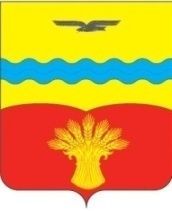 АДМИНИСТРАЦИЯ  МУНИЦИПАЛЬНОГО  ОБРАЗОВАНИЯ КИНЗЕЛЬСКИЙ СЕЛЬСОВЕТ  КрасногвардейскОГО районА  оренбургской ОБЛАСТИП О С Т А Н О В Л Е Н И Ес. Кинзелька09.12.2018                                                                                                               № 129-пОб утверждении размера платы за содержание и ремонт имущества общего пользования многоквартирных жилых домовВ соответствии с пунктом 1 частью 2 статьи 154  Жилищного кодекса Российской Федерации, с  Федеральным  законом  от 06 октября 2003 года № 131-ФЗ «Об общих принципах местного самоуправления в Российской Федерации», со статьей 5, 27 Устава муниципального образования Кинзельский сельсовет Красногвардейского района Оренбургской области, на основании письма АО «Газпром газораспределение Оренбург» № (12)11-14/1284/13  от  05.12.2019:1. Утвердить размер платы за содержание и ремонт имущества общего пользования многоквартирных жилых домов на территории муниципального образования Кинзельский сельсовет Красногвардейского района Оренбургской области, согласно приложению.2. Постановление № 109-п от 13.11.2018 года «Об утверждении размера платы за содержание и ремонт имущества общего пользования многоквартирных жилых домов» признать утратившим силу.3. Установить, что настоящее постановление  распространяется на правоотношения, возникшие с 1 января 2020 года, подлежит обнародованию и размещению на информационных стендах, официальном сайте муниципального образования Кинзельский сельсовет Красногвардейского района в сети "Интернет».4. Контроль за исполнением настоящего постановления оставляю за собой.Глава сельсовета                                                                                        Г.Н. РаботяговРазослано: в дело, для обнародования, прокурору района.Приложение к постановлению № 129-п от 09.12.2019Размер платыЗа содержание и текущий ремонт жилого помещения для собственников, нанимателей жилых помещений по договорам социального найма и договорам муниципальных и государственных жилых помещений в многоквартирных домах № п/пВид платыРазмер платы за содержание и текущий ремонт жилого помещения для заключения собственниками помещений договора управления многоквартирным домом, рублей за кв. м общей площади1Периодическая проверка дымовых и вентиляционных каналов в многоквартирных домах117,002Техническое  обслуживание газового оборудования, относящегося к имуществу общего пользования многоквартирных жилых домов с 1-й квартиры124,54  Размер платы за содержание и текущий ремонт жилого помещения, в том числе:10,453Содержание конструктивных элементов жилого дома2,124Обслуживание внутридомового инженерного оборудования1,605Уборка придомовой территории1,006Аварийно-диспетчерское обслуживание0,937Расходы по содержанию дома2,808Текущий ремонт общего имущества многоквартирных домов2,00